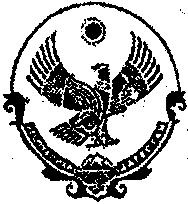 Министерство образования и науки  РДМуниципальное образование «Унцукульский район»Муниципальное казенное общеобразовательное учреждение                                          «Ашильтинская средняя общеобразовательная школа»___________________________________________________________368947, Унцукульский район, с.Ашильта, ул. Малачи Амирханова, ashiltasosh@mail.ru       тел. 8 988 273 74 56О проведении родительских собраний по усилению мер безопасности учащихся в летний период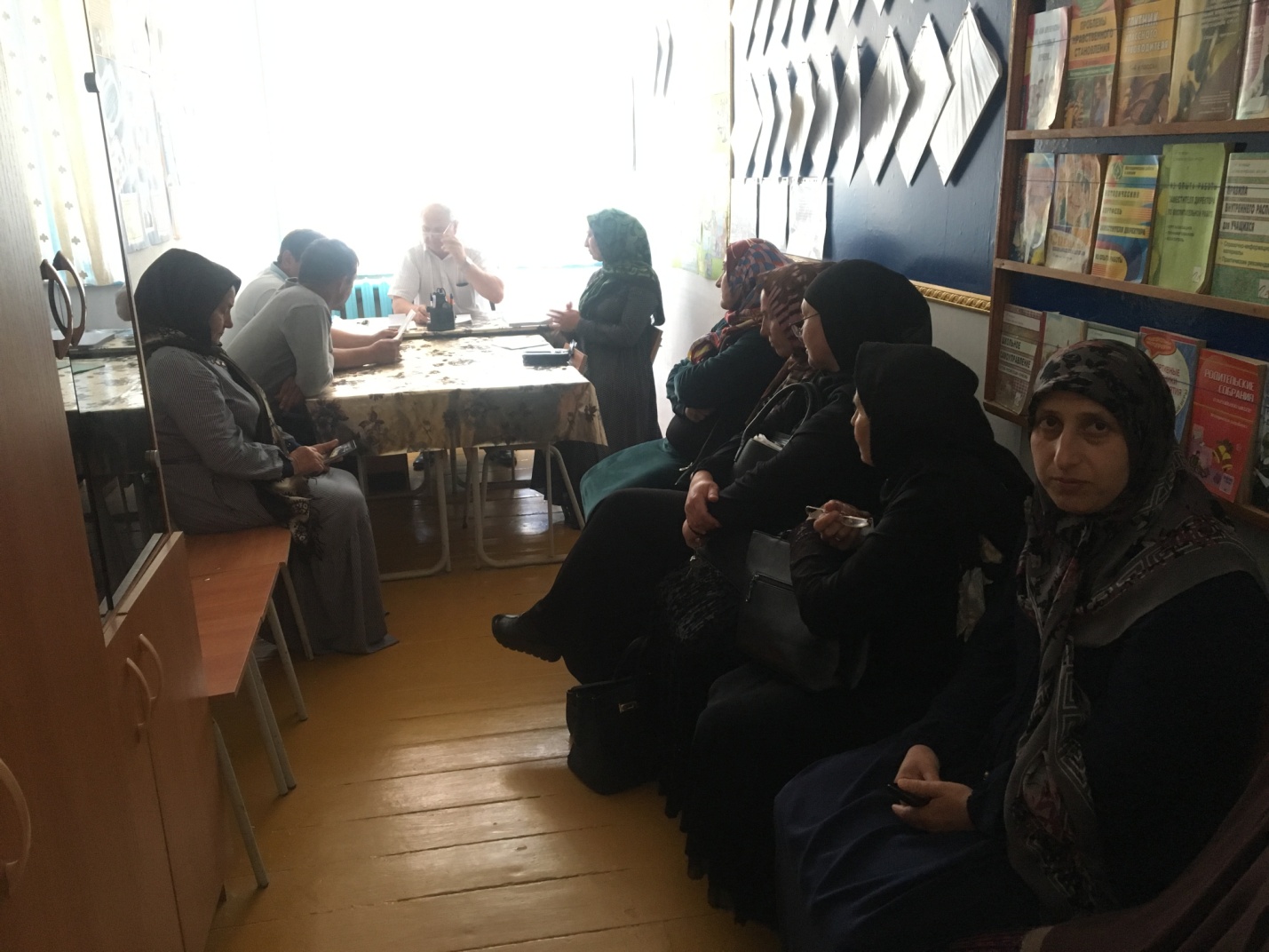 Во исполнение письма № 58 от 21 мая 2018г. в МКОУ «Ашильтинская СОШ» проделана следующая работа:На заседании методобъединения классных руководителей, которое состоялось 15 мая, отдельным вопросом стоял вопрос организации летнего отдыха учащихся. Была дана установка всячески обеспечить безопасность детей во время каникул.Во всех классах проводятся поклассные родительские собрания, посвященные безопасности детей во время отдыха.Классные руководители контролируют организацию отдыха детей своих классов.Дирекция школы принимает самое активное участие в организации безопасного отдыха учащихся во время каникул.Зам.директора по ВР : Алиев А.К.                                             